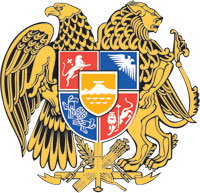 ՀԱՅԱՍՏԱՆԻ ՀԱՆՐԱՊԵՏՈՒԹՅԱՆ  ԿԱՌԱՎԱՐՈՒԹՅՈՒՆՈ  Ր  Ո  Շ  Ո Ւ  Մ10 նոյեմբերի 2022 թվականի  N              - ԱԳԵՐԱԿԱ ՈԼՈՐՏՈՒՄ ԻՐԱԿԱՆԱՑՎՈՂ ՆԵՐԴՐՈՒՄԱՅԻՆ ԾՐԱԳՐԻ ՇՐՋԱՆԱԿՆԵՐՈՒՄ  ՆԵՐՄՈՒԾՎՈՂ ՏԵԽՆՈԼՈԳԻԱԿԱՆ ՍԱՐՔԱՎՈՐՈՒՄՆԵՐԻ, ԴՐԱՆՑ ԲԱՂԿԱՑՈՒՑԻՉ ՈՒ ՀԱՄԱԼՐՈՂ ՄԱՍԵՐԻ, ՀՈՒՄՔԻ ԵՎ (ԿԱՄ) ՆՅՈՒԹԵՐԻ ՆԿԱՏՄԱՄԲ ՍԱԿԱԳՆԱՅԻՆ, ՄԱՍՆԱՎՈՐԱՊԵՍ, ՆԵՐՄՈՒԾՄԱՆ ՄԱՔՍԱՏՈՒՐՔԻՑ ԱԶԱՏԵԼՈՒ ԱՐՏՈՆՈՒԹՅՈՒՆԻՑ ՕԳՏՎԵԼՈՒ ՀԱՄԱՐ ՀԱՅԱՍՏԱՆԻ ՎԵՐԱԿԱՆԳՆՎՈՂ   ԷՆԵՐԳԵՏԻԿԱՅԻ   ԵՎ   ԷՆԵՐԳԱԽՆԱՅՈՂՈՒԹՅԱՆ ՀԻՄՆԱԴՐԱՄԻ  ԿՈՂՄԻՑ  ՆԵՐԿԱՅԱՑՎԱԾ  ՀԱՅՏԸ ԲԱՎԱՐԱՐԵԼՈՒ ԵՎ ԱՐՏՈՆՈՒԹՅՈՒՆԸ ԿԻՐԱՌԵԼՈՒ ՄԱՍԻՆ--------------------------------------------------------------------------------------------------------------Ղեկավարվելով Հայաստանի Հանրապետության կառավարության 2015 թվականի սեպտեմբերի 17-ի N 1118-Ն որոշման պահանջներով` Հայաստանի Հանրապետության կառավարությունը    ո ր ո շ ու մ     է.1. Բավարարել Հայաստանի վերականգնվող էներգետիկայի և էներգախնայողության հիմնադրամի կողմից ներկայացված հայտը գերակա ոլորտում իրականացվող ներդրումային ծրագրի շրջանակներում ներմուծվող տեխնոլոգիական սարքավորումների, դրանց բաղկացուցիչ ու համալրող մասերի, հումքի և (կամ) նյութերի նկատմամբ սակագնային, մասնավորապես, ներմուծման մաքսատուրքից ազատելու արտոնությունից օգտվելու համար և սահմանված կարգով կիրառել համապատասխան արտոնությունը` համաձայն հավելվածի ներմուծվող տեխնոլոգիական սարքավորումների, դրանց բաղկացուցիչ ու համալրող մասերի, հումքի և (կամ) նյութերի նկատմամբ: 2. Սահմանել, որ՝ 1) սույն որոշման հավելվածում նշված են ներմուծվող տեխնոլոգիական սարքավորումների, դրանց բաղկացուցիչ ու համալրող մասերի, հումքի և (կամ) նյութերի նախնական արժեքները.2) Հայաստանի վերականգնվող էներգետիկայի և էներգախնայողության հիմնադրամի կողմից իրականացվող ներդրումային ծրագրի շրջանակներում տեխնոլոգիական սարքավորումների, դրանց բաղկացուցիչ ու համալրող մասերի, հումքի և (կամ) նյութերի ներմուծումն իրականացվելու է 2022 թվականի սեպտեմբերի 1-ից մինչև 2023 թվականի փետրվարի 28-ը ներառյալ.3) ծրագրի իրականացման ժամկետ է սույն որոշումն ուժի մեջ մտնելուց հետո 6 ամիս։ՀԱՅԱՍՏԱՆԻ  ՀԱՆՐԱՊԵՏՈՒԹՅԱՆ                ՎԱՐՉԱՊԵՏ					         Ն. ՓԱՇԻՆՅԱՆԵրևան           Հավելված        	   						          ՀՀ կառավարության 2022 թվականի						   	 						         նոյեմբերի 10-ի N           - Ա  որոշմանՑ Ա Ն ԿԳԵՐԱԿԱ ՈԼՈՐՏՈՒՄ ԻՐԱԿԱՆԱՑՎՈՂ ՆԵՐԴՐՈՒՄԱՅԻՆ ԾՐԱԳՐԻ ՇՐՋԱՆԱԿՆԵՐՈՒՄ ՆԵՐՄՈՒԾՎՈՂ ՏԵԽՆՈԼՈԳԻԱԿԱՆ ՍԱՐՔԱՎՈՐՈՒՄՆԵՐԻ, ԴՐԱՆՑ ԲԱՂԿԱՑՈՒՑԻՉ ՈՒ ՀԱՄԱԼՐՈՂ ՄԱՍԵՐԻ, ՀՈՒՄՔԻ ԵՎ (ԿԱՄ) ՆՅՈՒԹԵՐԻՀԱՅԱՍՏԱՆԻ  ՀԱՆՐԱՊԵՏՈՒԹՅԱՆ  ՎԱՐՉԱՊԵՏԻ ԱՇԽԱՏԱԿԱԶՄԻ                 ՂԵԿԱՎԱՐ											Ա. ՀԱՐՈՒԹՅՈՒՆՅԱՆNNը/կԱՏԳ ԱԱ-ի ծածկագիրըԱնվանումըՏեխնիկական բնութագիրըՉափի միավորըՔանակըԾագման երկիրըԱրտահանման երկիրըԱրժեքը 
(դրամ)Այլ տեղեկու-թյուններՏԵԽՆՈԼՈԳԻԱԿԱՆ ՍԱՐՔԱՎՈՐՈՒՄՆԵՐ, ԴՐԱՆՑ ԲԱՂԿԱՑՈՒՑԻՉ ՈՒ ՀԱՄԱԼՐՈՂ ՄԱՍԵՐՏԵԽՆՈԼՈԳԻԱԿԱՆ ՍԱՐՔԱՎՈՐՈՒՄՆԵՐ, ԴՐԱՆՑ ԲԱՂԿԱՑՈՒՑԻՉ ՈՒ ՀԱՄԱԼՐՈՂ ՄԱՍԵՐՏԵԽՆՈԼՈԳԻԱԿԱՆ ՍԱՐՔԱՎՈՐՈՒՄՆԵՐ, ԴՐԱՆՑ ԲԱՂԿԱՑՈՒՑԻՉ ՈՒ ՀԱՄԱԼՐՈՂ ՄԱՍԵՐՏԵԽՆՈԼՈԳԻԱԿԱՆ ՍԱՐՔԱՎՈՐՈՒՄՆԵՐ, ԴՐԱՆՑ ԲԱՂԿԱՑՈՒՑԻՉ ՈՒ ՀԱՄԱԼՐՈՂ ՄԱՍԵՐՏԵԽՆՈԼՈԳԻԱԿԱՆ ՍԱՐՔԱՎՈՐՈՒՄՆԵՐ, ԴՐԱՆՑ ԲԱՂԿԱՑՈՒՑԻՉ ՈՒ ՀԱՄԱԼՐՈՂ ՄԱՍԵՐՏԵԽՆՈԼՈԳԻԱԿԱՆ ՍԱՐՔԱՎՈՐՈՒՄՆԵՐ, ԴՐԱՆՑ ԲԱՂԿԱՑՈՒՑԻՉ ՈՒ ՀԱՄԱԼՐՈՂ ՄԱՍԵՐՏԵԽՆՈԼՈԳԻԱԿԱՆ ՍԱՐՔԱՎՈՐՈՒՄՆԵՐ, ԴՐԱՆՑ ԲԱՂԿԱՑՈՒՑԻՉ ՈՒ ՀԱՄԱԼՐՈՂ ՄԱՍԵՐՏԵԽՆՈԼՈԳԻԱԿԱՆ ՍԱՐՔԱՎՈՐՈՒՄՆԵՐ, ԴՐԱՆՑ ԲԱՂԿԱՑՈՒՑԻՉ ՈՒ ՀԱՄԱԼՐՈՂ ՄԱՍԵՐՏԵԽՆՈԼՈԳԻԱԿԱՆ ՍԱՐՔԱՎՈՐՈՒՄՆԵՐ, ԴՐԱՆՑ ԲԱՂԿԱՑՈՒՑԻՉ ՈՒ ՀԱՄԱԼՐՈՂ ՄԱՍԵՐՏԵԽՆՈԼՈԳԻԱԿԱՆ ՍԱՐՔԱՎՈՐՈՒՄՆԵՐ, ԴՐԱՆՑ ԲԱՂԿԱՑՈՒՑԻՉ ՈՒ ՀԱՄԱԼՐՈՂ ՄԱՍԵՐ1․ 3926909709Լողացող արևային կայանի պլաստմասսայե հարթակներհիմնական լողացող հարթակ
Hydrelio air  MFհատ 700Ֆրանսիա Ֆրանսիա 13 836 368 2․ 3926909709Լողացող արևային կայանի պլաստմասսայե հարթակներերկրորդական երկար լողացող հարթակ
Hydrelio aiR LSF 1600հատ 200Ֆրանսիա Ֆրանսիա 3 494 400 3.3926909709Լողացող արևային կայանի պլաստմասսայե հարթակներերկրորդական կարճ լողացող հարթակ
  Hydrelio aiR SSFհատ 300Ֆրանսիա Ֆրանսիա 3 028 480 4. 3926909709Լողացող արևային կայանի պլաստմասսայե հարթակներհիմնական սպասարկման լողացող հարթակ
 Hydrelio aiR MMF հատ 150 Ֆրանսիա Ֆրանսիա  3 556 180 5.7616100000Ալյումինե գամերալյումինե գամերհատ1600Ֆրանսիա Ֆրանսիա 873 600 6.7616100000Ալյումինե բռնակներալյումինե բռնակներհատ1000Ֆրանսիա Ֆրանսիա 728 000 7.7312106109Սև մետաղներից մետաղաճոպանսև մետաղներից մետաղաճոպան 14մմ երկայնական հատումով,  առանց պատվածքիհատ50Ֆրանսիա Ֆրանսիա 2 154 880 8.5607509000Պարան պոլիեստերից պատրաստվածպարան պոլիեստերից պատրաստված 20 մմհատ30Ֆրանսիա Ֆրանսիա 1 313 585 9.7315820000Սև մետաղներից շղթաշղթա պատրաստված սև մետաղիցհատ30Ֆրանսիա Ֆրանսիա 664 364 10.7326909807Սև մետաղից միացման կեռիկշղթայի ամրացման դետալ (shackle) պատրաստված սև մետաղիցհատ120Ֆրանսիա Ֆրանսիա 668 395 11.8907900009Լողացող ազդալողաններ-բույերլողացող ազդալողաններ-բույեր 15 կգհատ50Ֆրանսիա Ֆրանսիա 2 308 306 12.7318156200Կոռոզիակայուն պողպատից պտուտակներ ներքին վեցանիստ գլխիկներովկոռոզիակայուն պողպատից պտուտակներ ներքին վեցանիստ գլխիկներով CHC M8x30 տեսակիհատ2500Ֆրանսիա Ֆրանսիա 1 310 400 13.7318210009Կոռոզիակայուն պողպատից զսպանակավոր տափօղակներկոռոզիակայուն պողպատից զսպանակավոր տափօղակներ M8 տեսակիհատ3100Ֆրանսիա Ֆրանսիա 273 000 14.7318210009Կոռոզիակայուն պողպատից  տափօղակներկոռոզիակայուն պողպատից  տափօղակներ M8 տեսակիհատ1100Ֆրանսիա Ֆրանսիա 91 000 15.7318210009Կոռոզիակայուն պողպատից  տափօղակներկոռոզիակայուն պողպատից  տափօղակներ M8 տեսակի մեծ չափսիհատ1700Ֆրանսիա Ֆրանսիա 364 000 16.7318169109Կոռոզիակայուն պողպատից  մանեկներկոռոզիակայուն պողպատից մանեկ տափօղակով  M8 տեսակիհատ5500Ֆրանսիա Ֆրանսիա 982 800 17.7318190008Կոռոզիակայուն պողպատից  պարուրակված ձող առանց գլխիկիկոռոզիակայուն պողպատից  պարուրակված ձող M8 տեսակի 220 մմ չափսովհատ410Ֆրանսիա Ֆրանսիա 728 000 18.7610909000Ալյումինե կոնստրուկցիաներկրող կոնստրուկցիաներ ցանցային փոխակերպիչների համար ալյումինեհատ5ՄալազիաՖրանսիա 1 037 632 19. 3926909709Լողացող արևային կայանի պլաստմասսայե հարթակներերկրորդական երկար լողացող հարթակ
Hydrelio aiR LSF 1065հատ25Ֆրանսիա Ֆրանսիա 286 650 20. 3926909709Լողացող արևային կայանի պլաստմասսայե հարթակների իրար միացման պլաստմասսայե դետալներկարճ միացման  պլաստմասսայե դետալ հեղյուսի և մանեկի տեսքով 92մմ երկարությամբ և 65մմ երկայնական հատումովհատ850Ֆրանսիա Ֆրանսիա 546 000 21. 3926909709Լողացող արևային կայանի պլաստմասսայե հարթակների իրար միացման պլաստմասսայե դետալներերկար միացման  պլաստմասսայե դետալ հեղյուսի և մանեկի տեսքով 104 մմ երկարությամբ և 65մմ երկայնական հատումովհատ850Ֆրանսիա Ֆրանսիա 546 000 22.8544429009Մալուխներ մինչև 1000վ լարման համար միացուցիչներովպղնձե մալուխ մեկ մետր երկարությամբ MC4 միակցիչներովհատ400Ֆրանսիա Ֆրանսիա 637 000 23.8544499509Հաղորդալարեր մեկուսացված  էլեկտրական հաղորդիչներ՝ 1000 Վ–ից ոչ
ավելի լարումով  առանց միացուցիչներիալյումինե մալուխ 1x300 մմ²  լայնական կտրվածքովմ1000Ֆրանսիա Ֆրանսիա 2 950 448 24.8544499509Հաղորդալարեր մեկուսացված  էլեկտրական հաղորդիչներ՝ 1000 Վ–ից ոչ
ավելի լարումով  առանց միացուցիչներիալյումինե մալուխ 1x150 մմ²  լայնական կտրվածքովմ500Ֆրանսիա Ֆրանսիա 503 003 25.8544499509Հաղորդալարեր մեկուսացված  էլեկտրական հաղորդիչներ՝ 1000 Վ–ից ոչ
ավելի լարումով  առանց միացուցիչներիպղնձե մալուխ հաստատուն հոսանքի համար 6մմ² լայնական կտրվածքով արևային կայանների համարմ2100ԻտալիաՖրանսիա 900 900 26.8544499509Հաղորդալարեր մեկուսացված  էլեկտրական հաղորդիչներ՝ 1000 Վ–ից ոչ
ավելի լարումով  առանց միացուցիչներիպղնձե մալուխ հողանցման համար կանաչ և դեղին գունանշումով 6մմ² լայնական կտրվածքովմ1100ԻտալիաՖրանսիա 414 050 27.7308905900Ցինկապատ սև մետաղից մալուխատարմալուխատար 3 մ երկարությամբհատ50ԳերմանիաՖրանսիա 227 621 28.7308905900Ցինկապատ սև մետաղից մալուխատարի կափարիչմալուխատարի կափարիչ 3 մ երկարությամբհատ50ԳերմանիաՖրանսիա 279 217 29.7326909807Ամրացման ուղղորդիչներ ցինկապատ սև մետաղներիցմալուխատարի ուղղորդիչներ 3 մ երկարությամբհատ60ԳերմանիաՖրանսիա 237 510 30.7326909807Մալուխատարերի միացման դետալ ցինկապատ սև մետաղիցմալուխատարերի միացման հատուկ դետալ առանց հեղյուսի և պտուտակի ամրացնելու համարհատ150ՀունգարիաՖրանսիա 100 027 31.3926909709Պլաստմասսայե ամրակներպլաստմասսայե ամրակ 4,8 մմ հաստությամբ և 370 մմ երկարությամբհատ3100ԻսպանիաՖրանսիա 136 500 32.3926909709Պլաստմասսայե ամրակներպլաստմասսայե ամրակ 7,6 մմ հաստությամբ և 376 մմ երկարությամբհատ3100ԻսպանիաՖրանսիա 245 700 33.7318157008Կոռոզիակայուն պողպատից վեցանիստ գլխիկով մանեկներկոռոզիակայուն պողպատից մանեկ   M8 տեսակի 80 մմ երկարությամբ, 20 հատ մեկ տուփումհատ10Ֆրանսիա Ֆրանսիա 116 997 34.7318210009Կոռոզիակայուն պողպատից  տափօղակներկոռոզիակայուն պողպատից  տափօղակներ M8 տեսակի, 100 հատ մեկ տուփումհատ15Ֆրանսիա Ֆրանսիա 164 875 35.3917320009Պոլիմերային ճկախողովակ առանց միացուցիչներիպոլիմերային ճկախողովակ 50 մմ տրամագծովմ1400Ֆրանսիա Ֆրանսիա 3 428 550 36.3925902000Պոլիմերային մեկուսիչ մալուխատարպոլիմերային մեկուսիչ մալուխատար 25x50 մմ 2 մ երկարությամբհատ550ԻսպանիաՖրանսիա 1 764 818 37.3925908009Պլաստմասսայե ամրակման դետալներ մալուխատարների ամրացման համարպլաստմասսայե ամրակման դետալներ մալուխատարների ամրացման համար 42 մմ-ից մինչև 52 մմ-ի համարհատ1900ԻսպանիաՖրանսիա 3 275 181 38.7318157008Կոռոզիակայուն պողպատից վեցանիստ գլխիկով մանեկներ իրենց հեղյուսներովկոռոզիակայուն պողպատից    M8 տեսակի մանեկ և հեղյուս 35 մմ երկարությամբհատ1100ՉինաստանՖրանսիա 692 055 39.7413000008Պղնձե մալուխ առանց մեկուսիչ շերտիպղնձե մալուխ առանց մեկուսիչ շերտի 25 մմ2  լայնական կտրվածքով, հողանցման համարմ410Ֆրանսիա Ֆրանսիա 531 759 40.8544499509Հաղորդալարեր մեկուսացված  էլեկտրական հաղորդիչներ՝ 1000 Վ–ից ոչ
ավելի լարումովալյումինե մալուխ u-1000 ar2v 4x95 մմ² լայնական կտրվածքովմ60Ֆրանսիա Ֆրանսիա 229 775 Ընդամենը55 628 026